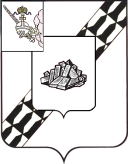 АДМИНИСТРАЦИЯ УСТЮЖЕНСКОГО МУНИЦИПАЛЬНОГО РАЙОНАПОСТАНОВЛЕНИЕот _______ № _____	г. УстюжнаОб утверждении административ-ного регламента по предоставле-нию муниципальной услуги«Предоставление земельных участков, находящихся в муници-пальной собственности, либо государственная собственность на которые не разграничена, на которых расположены здания, сооружения»Руководствуясь Федеральным законом от 27.07.2010 № 210-ФЗ                           «Об организации предоставления государственных и муниципальных услуг»                                (с последующими изменениями), Порядком разработки и утверждения административных регламентов предоставления муниципальных услуг, утверждённым постановлением администрации района от 29.12.2016 № 901                                                            (с последующими изменениями), на основании статьи 35 Устава Устюженского муниципального районаадминистрация района ПОСТАНОВЛЯЕТ:           1. Утвердить административный регламент по предоставлению муниципальной услуги «Предоставление земельных  участков, находящихся                        в муниципальной собственности, либо государственная собственность на которые                   не разграничена, на которых  расположены здания, сооружения » (прилагается).2. Признать утратившими силу постановление администрации Устюженского муниципального района от 22.06.2017 № 436 «Об утверждении административного регламента по предоставлению муниципальной услуги «Предоставление земельных участков, находящихся в муниципальной собственности, либо государственная собственность на которые не разграничена,  на которых  расположены здания, сооружения»».          3. Опубликовать настоящее постановление в информационном бюллетене «Информационный вестник Устюженского муниципального  района» и разместить на официальном сайте Устюженского муниципального района. Руководитель администрации Устюженскогомуниципального района                                                                          Е.А. Капраловал                                                                                                 Утверждён                                                                 постановлением администрации                                                                    Устюженского муниципального района                                                      от _________ № _________     Административный регламент по предоставлению муниципальной услуги «Предоставление земельных  участков, находящихся  в муниципальной собственности, либо государственная собственность на которые не разграничена, на которых расположены здания, сооружения»1. Общие положенияАдминистративный регламент предоставления муниципальной услуги  «Предоставление земельных  участков, находящихся  в муниципальной собственности либо государственная собственность на которые не разграничена     (за исключением федеральной собственности и собственности субъектов Российской Федерации), на которых расположены здания, сооружения (далее  административный регламент, муниципальная услуга) устанавливает порядок и стандарт предоставления муниципальной услуги на  территории  Устюженского муниципального района.Действие настоящего административного регламента распространяется на земельные участки, находящиеся в муниципальной собственности, и земельные участки, государственная собственность на которые не разграничена, расположенные на территории сельских  поселений Устюженского муниципального района, полномочия по распоряжению которыми в соответствии с федеральным законодательством возложены на органы местного самоуправления района.Заявителями при предоставлении муниципальной услуги являются физические и юридические лица либо уполномоченные ими лица (за исключением государственных органов и их территориальных органов, органов государственных внебюджетных фондов и их территориальных органов, органов местного самоуправления), имеющие в собственности, безвозмездном пользовании, хозяйственном ведении или оперативном управлении здания, сооружения, расположенные на земельных участках, находящихся в муниципальной собственности либо государственная собственность на которые не разграничена  (далее-заявители).1.3. Место нахождения уполномоченного органа: администрация Устюженского муниципального района в лице отраслевого (функционального) органа – комитета по управлению имуществом администрации Устюженского муниципального района (далее – Уполномоченный орган)Почтовый адрес Уполномоченного органа:162840, Россия, Вологодская область,  г. Устюжна, ул. Карла Маркса, д. 5. График работы Уполномоченного органа, график приема документов, график личного приема руководителя Уполномоченного органа:Телефон для информирования по вопросам, связанным с предоставлением муниципальной услуги: 8(81737) 2-21-57, 2-19-38.Адрес официального сайта муниципального образования «Устюженский муниципальный район» в информационно-телекоммуникационной сети «Интернет» (далее – сайт в сети Интернет): www.ustyzna.ru.Адрес федеральной государственной информационной системы «Единый портал государственных и муниципальных услуг (функций)» (далее также – Единый портал) в сети Интернет: www.gosuslugi.ru.Адрес государственной информационной системы «Портал государственных и муниципальных услуг (функций) Вологодской области» (далее также – Региональный портал, Портал) в сети Интернет: https://gosuslugi35.ru.Сведения о месте нахождения многофункциональных центров предоставления государственных и муниципальных услуг (далее - МФЦ), контактных телефонах, адресах электронной почты, графике работы и адресах сайтов в сети Интернет приводятся в приложении 1 к настоящему административному регламенту.1.4. Способы получения информации о правилах предоставления муниципальной услуги:лично;посредством телефонной связи;посредством электронной почты,посредством почтовой связи;на информационных стендах в помещениях Уполномоченного органа, МФЦ;в сети Интернет:на  сайте Уполномоченного органа, МФЦ;на Едином портале;на Региональном портале.1.5. Порядок информирования о предоставлении муниципальной услуги.1.5.1. Информирование о предоставлении муниципальной услуги осуществляется по следующим вопросам:место нахождения Уполномоченного органа, его структурных подразделений, МФЦ;должностные лица и муниципальные служащие Уполномоченного органа, уполномоченные предоставлять муниципальную услугу и номера контактных телефонов; график работы Уполномоченного органа, МФЦ;адрес сайта в сети «Интернет» Уполномоченного органа, МФЦ;адрес электронной почты Уполномоченного органа, МФЦ;нормативные правовые акты по вопросам предоставления муниципальной услуги, в том числе, настоящий административный регламент (наименование, номер, дата принятия нормативного правового акта);ход предоставления муниципальной услуги;административные процедуры предоставления муниципальной услуги;срок предоставления муниципальной услуги;порядок и формы контроля за предоставлением муниципальной услуги;основания для отказа в предоставлении муниципальной услуги;досудебный и судебный порядок обжалования действий (бездействия) должностных лиц и муниципальных служащих Уполномоченного органа, ответственных за предоставление муниципальной услуги, а также решений, принятых в ходе предоставления муниципальной услуги.иная информация о деятельности Уполномоченного органа, в соответствии с Федеральным законом от 9 февраля 2009 года № 8-ФЗ «Об обеспечении доступа к информации о деятельности государственных органов и органов местного самоуправления».1.5.2. Информирование (консультирование) осуществляется специалистами Уполномоченного органа (МФЦ), ответственными за информирование, при обращении заявителей за информацией лично, по телефону, посредством почты или электронной почты.Информирование проводится на русском языке в форме: индивидуального и публичного информирования.1.5.3. Индивидуальное устное информирование осуществляется должностными лицами, ответственными за информирование, при обращении заявителей за информацией лично или по телефону.Специалист, ответственный за информирование, принимает все необходимые меры для предоставления полного и оперативного ответа на поставленные вопросы, в том числе с привлечением других сотрудников.В случае если для подготовки ответа требуется более продолжительное время, специалист, ответственный за информирование, предлагает заинтересованным лицам перезвонить в определенный день и в определенное время, но не позднее 3 рабочих дней со дня обращения. К назначенному сроку должен быть подготовлен ответ по вопросам заявителей, в случае необходимости ответ готовится при взаимодействии с должностными лицами структурных подразделений органов и организаций, участвующих в предоставлении муниципальной услуги.В случае если предоставление информации, необходимой заявителю, не представляется возможным посредством телефона, сотрудник Уполномоченного органа, МФЦ, принявший телефонный звонок, разъясняет заявителю право обратиться с письменным обращением в Уполномоченный орган и требования к оформлению обращения.При ответе на телефонные звонки специалист, ответственный за информирование, должен назвать фамилию, имя, отчество, занимаемую должность и наименование структурного подразделения Уполномоченного органа. Устное информирование должно проводиться с учетом требований официально-делового стиля речи. Во время разговора необходимо произносить слова четко, избегать «параллельных разговоров» с окружающими людьми и не прерывать разговор по причине поступления звонка на другой аппарат. В конце информирования специалист, ответственный за информирование, должен кратко подвести итоги и перечислить меры, которые необходимо принять (кто именно, когда и что должен сделать).1.5.4. Индивидуальное письменное информирование осуществляется в виде письменного ответа на обращение заинтересованного лица. ответа в электронном виде электронной почтой в зависимости от способа обращения заявителя за информацией. в соответствии с законодательством о порядке рассмотрения обращений гражданОтвет на заявление предоставляется в простой, четкой форме с указанием фамилии, имени, отчества, номера телефона исполнителя, подписывается руководителем Уполномоченного орган и направляется способом, позволяющим подтвердить факт и дату направления.1.5.5. Публичное устное информирование осуществляется посредством привлечения средств массовой информации – радио, телевидения. Выступления должностных лиц, ответственных за информирование, по радио и телевидению согласовываются с руководителем Уполномоченного органа.1.5.6. Публичное письменное информирование осуществляется путем публикации информационных материалов о правилах предоставления муниципальной услуги, а также настоящего административного регламента и муниципального правового акта об его утверждении:в средствах массовой информации;на официальном сайте в сети Интернет;на Региональном портале;на Портале государственных и муниципальных услуг (функций) Вологодской области;на информационных стендах Уполномоченного органа, МФЦ.Тексты информационных материалов печатаются удобным для чтения шрифтом (размер шрифта не менее № 14), без исправлений, наиболее важные положения выделяются другим шрифтом (не менее № 18). В случае оформления информационных материалов в виде брошюр требования к размеру шрифта могут быть снижены (не менее - № 10).2. Стандарт предоставления муниципальной услуги          2.1. Наименование муниципальной услуги:         предоставление земельных участков, находящихся  в муниципальной собственности либо государственная собственность на которые не разграничена (за исключением федеральной собственности и собственности субъектов Российской Федерации), на которых расположены здания, сооружения.         2.2. Наименование органа местного самоуправления, предоставляющего муниципальную услугу2.2.1. Муниципальная услуга предоставляется:администрацией Устюженского муниципального района в лице отраслевого (функционального) органа администрации района – комитета по управлению имуществом администрации Устюженского муниципального района;МФЦ по месту жительства заявителя - в части приема и (или) выдачи документов на предоставление муниципальной услуги. 2.2.2. Должностные лица, ответственные за предоставление муниципальной услуги, определяются решением Уполномоченного органа, которое размещается на сайте в сети Интернет Уполномоченного органа, на информационном стенде в Уполномоченном органе.2.2.3. Не допускается требовать от заявителя осуществления действий, в том числе согласований, необходимых для получения муниципальной услуги и связанных с обращением в иные органы и организации, не предусмотренных настоящим Регламентом.          2.3. Результат предоставления муниципальной услуги:2.3.1.Результатом предоставления муниципальной услуги является направление (направление) заявителю (заявителям):проекта договора аренды земельного участка;проекта договора купли-продажи земельного участка;проекта договора о передаче земельного участка в безвозмездное пользование;решения о предоставлении земельного участка на праве постоянного (бессрочного) пользования;решения  о предоставлении земельного участка в собственность бесплатно;письма о возврате заявления и прилагаемых документов;решения об отказе в предоставлении земельного участка с указанием оснований для отказа.           2.4. Срок предоставления муниципальной услуги:Срок предоставления муниципальной услуги составляет 30 календарных дней со дня поступления заявления и прилагаемых документов в Уполномоченный орган.           2.5. Нормативные правовые акты, непосредственно регулирующие отношения, возникающие в связи с предоставлением муниципальной услуги, с указанием их реквизитов:Конституция Российской Федерации, принятая всенародным голосованием 12 декабря 1993 года;Земельный кодекс Российской Федерации от 25.10.2001 № 136-ФЗ (далее – ЗК РФ);Градостроительный кодекс Российской Федерации от 29.12.2004 № 190-ФЗ; Федеральный закон от 25.10.2001 № 137-ФЗ «О введении в действие Земельного кодекса Российской Федерации»;Федеральный закон от 06.10.2003 № 131-ФЗ «Об общих принципах организации местного самоуправления в Российской Федерации»;Федеральный закон от 29.12.2004 № 191-ФЗ «О введении в действие Градостроительного кодекса Российской Федерации»;Федеральный закон от 27.07.2006 № 152-ФЗ «О персональных данных»;Федеральный закон от 24.07.2007 № 221-ФЗ «О кадастровой деятельности»;Федеральный закон от 09.02.2009 № 8-ФЗ «Об обеспечении доступа к информации о деятельности государственных органов и органов местного самоуправления»; Федеральный закон от 27.07.2010 № 210-ФЗ «Об организации предоставления государственных и муниципальных услуг»;приказ Министерства экономического развития РФ от 21.01.2015 № 1                    «Об утверждении перечня документов, подтверждающих право заявителя на приобретение земельного участка без проведения торгов»;приказ Министерства экономического развития РФ от 14.01.2015 № 7                         «Об утверждении порядка и способов подачи заявлений об утверждении схемы расположения земельного участка или земельных участков на кадастровом плане территории, заявления о проведении аукциона по продаже земельного участка, находящегося в государственной или муниципальной собственности, или аукциона на право заключения договора аренды земельного участка, находящегося в государственной или муниципальной собственности, заявления о предварительном согласовании предоставления земельного участка, находящегося в государственной или муниципальной собственности, заявления о предоставлении земельного участка, находящегося в государственной или муниципальной собственности, и заявления о перераспределении земель и (или) земельных участков, находящихся в государственной или муниципальной собственности, и земельных участков, находящихся в частной собственности, в форме электронных документов с использованием информационно-телекоммуникационной сети «Интернет», а также требований к их формату»;решение Земского Собрания Устюженского муниципального района от 16.02.2012 № 452 «Об учреждении комитета по управлению имуществом администрации Устюженского муниципального района»;постановление администрации Устюженского муниципального района от 09.07.2015 № 558 «Об установлении особенностей подачи и рассмотрения жалоб на решения и действия (бездействие) администрации района, её должностных лиц и муниципальных служащих при предоставлении муниципальных услуг»;настоящий Регламент.	          2.6. Исчерпывающий перечень документов, необходимых в соответствии с нормативными правовыми актами для предоставления муниципальной услуги и услуг, которые являются необходимыми и обязательными для предоставления муниципальной услуги, подлежащих представлению заявителем:2.6.1. Для предоставления муниципальной услуги заявитель                                       (представитель заявителя) представляет (направляет) в  Уполномоченный  орган:1) заявление о предоставлении земельного участка, на котором расположены здания, сооружения (далее также – заявление, заявление о предоставлении земельного участка) по форме согласно приложению 1 к настоящему административному регламенту.В заявлении о предоставлении земельного участка указываются:фамилия, имя, отчество (при наличии), место жительства заявителя (заявителей) и реквизиты документа, удостоверяющего личность заявителя (заявителей) (для гражданина);наименование и место нахождения заявителя (ей) (для юридического лица), а также государственный регистрационный номер записи о государственной регистрации юридического лица в едином государственном реестре юридических лиц, идентификационный номер налогоплательщика, за исключением случаев, если заявителем является иностранное юридическое лицо;         кадастровый номер испрашиваемого земельного участка;         основание предоставления земельного участка без проведения торгов из числа предусмотренных пунктом 2 статьи 39.3, статьей 39.5, пунктом 2 статьи 39.6 или пунктом 2 статьи 39.10 Земельного Кодекса Российской Федерации оснований; вид права, на котором заявитель желает приобрести земельный участок, если предоставление земельного участка указанному заявителю допускается на нескольких видах прав;цель использования земельного участка;реквизиты решения о предварительном согласовании предоставления земельного участка в случае, если испрашиваемый земельный участок образовывался или его границы уточнялись  на основании данного решения;почтовый адрес и (или) адрес электронной почты для связи с заявителем;телефон заявителя (заявителей).Форма заявления на предоставление муниципальной услуги размещается на официальном сайте Уполномоченного органа в сети «Интернет» с возможностью бесплатного копирования (скачивания).Заявление заполняется разборчиво, в машинописном виде или от руки. Заявление заверяется подписью заявителя (его уполномоченного представителя).Заявление в форме электронного документа подписывается по выбору заявителя (если заявителем является физическое лицо):простой электронной подписью заявителя (представителя заявителя);усиленной квалифицированной электронной подписью заявителя (представителя заявителя).Заявление от имени юридического лица заверяется по выбору заявителя простой электронной подписью либо усиленной квалифицированной электронной подписью (если заявителем является юридическое лицо):лица, действующего от имени юридического лица без доверенности;представителя юридического лица, действующего на основании доверенности, выданной в соответствии с законодательством Российской Федерации.Заявление, по просьбе заявителя, может быть заполнено специалистом, ответственным за прием документов, с помощью компьютера или от руки. В последнем случае заявитель (его уполномоченный представитель) вписывает в заявление от руки свои фамилию, имя, отчество (полностью) и ставит подпись. Заявление составляется в единственном экземпляре – оригинале.При заполнении заявления не допускается использование сокращений слов и аббревиатур. Ответы на содержащиеся в заявлении вопросы должны быть конкретными и исчерпывающими.2) Документ, удостоверяющий личность заявителя (заявителей), являющегося (являющихся) физическим лицом, либо личность представителя физического или юридического лица (представление документа не требуется в случае представления заявления с использованием государственной информационной системы «Портал государственных и муниципальных услуг (функций) Вологодской области», а также если заявление подписано усиленной квалифицированной электронной подписью).3) Документ, удостоверяющий права (полномочия) представителя физического или юридического лица, если с заявлением обращается представитель заявителя (заявителей).4) Документы, подтверждающие право заявителя (заявителей) на приобретение земельного участка без проведения торгов:документ, удостоверяющий (устанавливающий) права заявителя (заявителей) на здание, сооружение либо помещение, если право на такое здание, сооружение либо помещение не зарегистрировано в Едином государственном реестре недвижимости (далее – ЕГРН);документ, удостоверяющий (устанавливающий) права заявителя (заявителей) на испрашиваемый земельный участок, если право на такой земельный участок не зарегистрировано в ЕГРН;сообщение заявителя (заявителей), содержащее перечень всех зданий, сооружений, расположенных на испрашиваемом земельном участке, с указанием их кадастровых (условных, инвентарных) номеров и адресных ориентиров зданий, сооружений, принадлежащих на соответствующем праве заявителю (рекомендуемая форма – в приложении 2 к настоящему административному регламенту).2.6.2. Предоставление документов, указанных в пунктах 2.6.2-2.6.4 настоящего административного регламента, не требуется в случае, если указанные документы направлялись в Уполномоченный орган с заявлением о предварительном согласовании предоставления земельного участка, по итогам рассмотрения которого принято решение о предварительном согласовании предоставления земельного участка.2.6.3. Заявление о предоставлении муниципальной услуги и прилагаемые документы представляются заявителем в Уполномоченный орган (МФЦ) на бумажном носителе непосредственно или направляются посредством почтового отправления.Заявитель вправе направить заявление и прилагаемые документы в форме электронных документов с использованием государственной информационной системы «Портал государственных и муниципальных услуг (функций) Вологодской области» либо путем направления электронного документа на официальную электронную почту Уполномоченного органа.2.6.4. В случае представления копий документов, необходимых для предоставления муниципальной услуги, в электронном виде указанные документы должны быть подписаны усиленной электронной подписью (если заявителем является юридическое лицо) либо простой электронной подписью (если заявителем является физическое лицо).Документ, подтверждающий полномочия представителя юридического лица, представленный в форме электронного документа, удостоверяется усиленной электронной подписью правомочного должностного лица организации.Документ, подтверждающий полномочия представителя физического лица, в том числе индивидуального предпринимателя, представленный в форме электронного документа, удостоверяется усиленной электронной подписью нотариуса.2.6.5. В случае представления документов представителем юридического лица на бумажном носителе копии документов представляются с предъявлением подлинников либо заверенными печатью юридического лица (при наличии) и подписью руководителя, иного должностного лица, уполномоченного на это юридическим лицом. После проведения сверки подлинники документов незамедлительно возвращаются заявителю.Документ, подтверждающий правомочие на обращение за получением государственной услуги, выданный организацией, удостоверяется подписью руководителя и печатью организации (при наличии).2.6.6. В случае представления документов физическим лицом на бумажном носителе копии документов представляются с предъявлением подлинников. После проведения сверки подлинники документов незамедлительно возвращаются заявителю.2.6.7. Документы не должны содержать подчисток либо приписок, зачеркнутых слов и иных не оговоренных в них исправлений, а также серьезных повреждений, не позволяющих однозначно истолковать их содержание.2.6.8. В случае поступления в Уполномоченный орган заявления и прилагаемых нему  документов в форме электронных документов Уполномоченный орган подтверждает факт получения указанного заявления и прилагаемых к нему документов путем направления заявителю уведомления, содержащего входящие регистрационный номер заявления, дату получения Уполномоченным органом указанного заявления и прилагаемых к нему документов, а также перечень наименование файлов, представленных в форме электронных документов, с указанием их объема (далее – уведомление о получении заявления).Уведомление о получении заявления направляется указанным заявителем в заявлении способом не позднее рабочего дня, следующего за днем поступления заявления в уполномоченный орган.Заявление и прилагаемые документы, представленные с нарушением пунктов 2.6.1-.2.6.10 настоящего административного регламента, не рассматривается Уполномоченным органом.Не позднее пяти рабочих дней со дня представления такого заявления Уполномоченный орган направляет заявителю на указанный в заявлении адрес электронной почты (при наличии) заявителя или иным указанным в заявлении способом уведомление с указанием допущенных нарушений требований, в соответствии с которыми должно быть представлено заявление.          2.7. Исчерпывающий перечень документов, необходимых в соответствии с нормативными правовыми актами для предоставления муниципальной услуги и услуг, которые являются необходимыми и обязательными для предоставления муниципальной услуги, которые находятся в распоряжении государственных органов, органов местного самоуправления и иных организаций  и которые заявитель вправе представить:2.7.1. Заявитель вправе представить в Уполномоченный орган:а) выписку из ЕГРН на приобретаемый земельный участок и расположенных на нем объектов недвижимого имущества либо уведомление об отсутствии в ЕГРН запрашиваемых сведений;б) выписку из Единого государственного реестра юридических лиц (ЕГРЮЛ) о юридическом лице, являющемся заявителем.в) выписку из Единого государственного реестра индивидуальных предпринимателей (ЕГРИП) об индивидуальном предпринимателе, являющемся заявителем.2.7.2. Документы, указанные в пункте 2.7.1 настоящего административного регламента, могут быть представлены заявителем следующими способами:путем личного обращения в Уполномоченный орган или в МФЦ лично либо через своих представителей;посредством почтовой связи;по электронной почте;посредством Регионального портала.2.7.3. Документы, указанные в пункте 2.7.1 настоящего административного регламента, не могут быть затребованы у заявителя, при этом заявитель вправе их представить вместе с заявлением на бумажном носителе, в форме электронного документа  либо в виде заверенных уполномоченным лицом копий запрошенных документов, в том числе в форме электронного документа.2.7.4. Документы, указанные в пункте 2.7.1 настоящего административного регламента (их копии, сведения, содержащиеся в них), запрашиваются в государственных органах, и (или) подведомственных государственным органам организациям, в распоряжении которых находятся указанные документы, и не могут быть затребованы у заявителя, при этом заявитель вправе их представить самостоятельно.2.7.5. Запрещено требовать от заявителя:представления документов и информации или осуществления действий, представление или осуществление которых не предусмотрено нормативными правовыми актами, регулирующими отношения, возникающие в связи с предоставлением муниципальной услуги;представления документов и информации, которые находятся в распоряжении органов, предоставляющих государственную услугу, иных государственных органов, органов местного самоуправления и организаций, в соответствии с нормативными правовыми актами Российской Федерации, нормативными правовыми актами субъектов Российской Федерации и муниципальными правовыми актами;представления документов и информации, отсутствие и (или) недостоверность которых не указывались при первоначальном отказе в приеме документов, необходимых для предоставления государственной услуги, либо в предоставлении государственной услуги, за исключением случаев, предусмотренных пунктом 4 части 1 статьи 7 Федерального закона от 27 июля 2010 года № 210-ФЗ «Об организации предоставления государственных и муниципальных услуг».2.8. Исчерпывающий перечень оснований для отказа в приеме документов, необходимых для предоставления муниципальной услуги:основанием для отказа в приеме к рассмотрению заявления является выявление несоблюдения установленных статьей 11 Федерального закона от 6 апреля 2011 года № 63-ФЗ «Об электронной подписи» условий признания действительности квалифицированной электронной подписи (в случае направления заявления и прилагаемых документов в электронной форме).2.9. Исчерпывающий перечень оснований для приостановления или  отказа в предоставлении муниципальной услуги:          2.9.1. Оснований для приостановления предоставления муниципальной услуги не имеется.2.9.2. Возврат заявления и прилагаемых документов заявителю осуществляется в течение 10 календарных дней с даты поступления в Уполномоченный орган заявления в следующих случаях:заявление не соответствует требованиям, предусмотренным пунктом 2.6.1  настоящего административного регламента;отсутствие у Уполномоченного органа полномочий по распоряжению земельным участком;к заявлению не приложены документы, предусмотренные пунктом 2.6.1 – 2.6.4 настоящего административного регламента.При этом Уполномоченным органом должны быть указаны причины возврата заявления и прилагаемых документов.2.9.3. Основаниями для отказа в предоставлении земельных участков, находящихся  в муниципальной собственности либо государственная собственность на которые не разграничена (за исключением федеральной собственности и собственности субъектов Российской Федерации), на которых расположены здания, сооружения являются:1) с заявлением о предоставлении земельного участка обратилось лицо, которое в соответствии с земельным законодательством не имеет права на приобретение земельного участка без проведения торгов;2) указанный в заявлении о предоставлении земельного участка земельный участок предоставлен на праве постоянного (бессрочного) пользования, безвозмездного пользования, пожизненного наследуемого владения или аренды, за исключением случаев, если с заявлением о предоставлении земельного участка обратился обладатель данных прав или подано заявление о предоставлении земельного участка в соответствии с подпунктом 10 пункта 2 статьи 39.10 Земельного кодекса Российской Федерации;3) указанный в заявлении о предоставлении земельного участка земельный участок образован в результате раздела земельного участка, предоставленного садоводческому или огородническому некоммерческому товариществу, за исключением случаев обращения с таким заявлением члена этого товарищества (если такой земельный участок является садовым или огородным) либо собственников земельных участков, расположенных в границах территории ведения гражданами садоводства или огородничества для собственных нужд (если земельный участок является земельным участком общего назначения);4) указанный в заявлении о предоставлении земельного участка земельный участок предоставлен некоммерческой организации для комплексного освоения территории в целях индивидуального жилищного строительства, за исключением случаев обращения с заявлением члена этой организации либо этой организации, если земельный участок является земельным участком общего пользования этой организации;5) на указанном в заявлении о предоставлении земельного участка земельном участке расположены здание, сооружение, объект незавершенного строительства, принадлежащие гражданам или юридическим лицам, за исключением случаев, если на земельном участке расположены сооружения (в том числе сооружения, строительство которых не завершено), размещение которых допускается на основании сервитута, публичного сервитута, или объекты, размещенные в соответствии со статьей 39.36 Земельного кодекса Российской Федерации, либо с заявлением о предоставлении земельного участка обратился собственник этих здания, сооружения, помещений в них, этого объекта незавершенного строительства, а также случаев, если подано заявление о предоставлении земельного участка и в отношении расположенных на нем здания, сооружения, объекта незавершенного строительства принято решение о сносе самовольной постройки либо решение о сносе самовольной постройки или ее приведении в соответствие с установленными требованиями и в сроки, установленные указанными решениями, не выполнены обязанности, предусмотренные частью 11 статьи 55.32 Градостроительного кодекса Российской Федерации;6) на указанном в заявлении о предоставлении земельного участка земельном участке расположены здание, сооружение, объект незавершенного строительства, находящиеся в государственной или муниципальной собственности, за исключением случаев, если на земельном участке расположены сооружения (в том числе сооружения, строительство которых не завершено), размещение которых допускается на основании сервитута, публичного сервитута, или объекты, размещенные в соответствии со статьей 39.36 Земельного кодекса Российской Федерации, либо с заявлением о предоставлении земельного участка обратился правообладатель этих здания, сооружения, помещений в них, этого объекта незавершенного строительства;7) указанный в заявлении о предоставлении земельного участка земельный участок является изъятым из оборота или ограниченным в обороте и его предоставление не допускается на праве, указанном в заявлении о предоставлении земельного участка;8) указанный в заявлении о предоставлении земельного участка земельный участок является зарезервированным для государственных или муниципальных нужд в случае, если заявитель обратился с заявлением о предоставлении земельного участка в собственность, постоянное (бессрочное) пользование или с заявлением о предоставлении земельного участка в аренду, безвозмездное пользование на срок, превышающий срок действия решения о резервировании земельного участка, за исключением случая предоставления земельного участка для целей резервирования;9) указанный в заявлении о предоставлении земельного участка земельный участок расположен в границах территории, в отношении которой с другим лицом заключен договор о развитии застроенной территории, за исключением случаев, если с заявлением о предоставлении земельного участка обратился собственник здания, сооружения, помещений в них, объекта незавершенного строительства, расположенных на таком земельном участке, или правообладатель такого земельного участка;10) указанный в заявлении о предоставлении земельного участка земельный участок расположен в границах территории, в отношении которой с другим лицом заключен договор о развитии застроенной территории, или земельный участок образован из земельного участка, в отношении которого с другим лицом заключен договор о комплексном освоении территории, за исключением случаев, если такой земельный участок предназначен для размещения объектов федерального значения, объектов регионального значения или объектов местного значения и с заявлением о предоставлении такого земельного участка обратилось лицо, уполномоченное на строительство указанных объектов;11) указанный в заявлении о предоставлении земельного участка земельный участок образован из земельного участка, в отношении которого заключен договор о комплексном освоении территории или договор о развитии застроенной территории, и в соответствии с утвержденной документацией по планировке территории предназначен для размещения объектов федерального значения, объектов регионального значения или объектов местного значения, за исключением случаев, если с заявлением о предоставлении в аренду земельного участка обратилось лицо, с которым заключен договор о комплексном освоении территории или договор о развитии застроенной территории, предусматривающие обязательство данного лица по строительству указанных объектов;12) указанный в заявлении о предоставлении земельного участка земельный участок является предметом аукциона, извещение о проведении которого размещено в соответствии с пунктом 19 статьи 39.11 Земельного кодекса Российской Федерации;13) в отношении земельного участка, указанного в заявлении о его предоставлении, поступило предусмотренное подпунктом 6 пункта 4 статьи 39.11 Земельного кодекса Российской Федерации заявление о проведении аукциона по его продаже или аукциона на право заключения договора его аренды при условии, что такой земельный участок образован в соответствии с подпунктом 4 пункта 4 статьи 39.11 Земельного кодекса Российской Федерации и уполномоченным органом не принято решение об отказе в проведении этого аукциона по основаниям, предусмотренным пунктом 8 статьи 39.11 Земельного кодекса Российской Федерации;14) в отношении земельного участка, указанного в заявлении о его предоставлении, опубликовано и размещено в соответствии с подпунктом 1 пункта 1 статьи 39.18 Земельного кодекса Российской Федерации извещение о предоставлении земельного участка для индивидуального жилищного строительства, ведения личного подсобного хозяйства, садоводства или осуществления крестьянским (фермерским) хозяйством его деятельности;15) разрешенное использование земельного участка не соответствует целям использования такого земельного участка, указанным в заявлении о предоставлении земельного участка, за исключением случаев размещения линейного объекта в соответствии с утвержденным проектом планировки территории;16) испрашиваемый земельный участок полностью расположен в границах зоны с особыми условиями использования территории, установленные ограничения использования земельных участков в которой не допускают использования земельного участка в соответствии с целями использования такого земельного участка, указанными в заявлении о предоставлении земельного участка;17) испрашиваемый земельный участок не включен в утвержденный в установленном Правительством Российской Федерации порядке перечень земельных участков, предоставленных для нужд обороны и безопасности и временно не используемых для указанных нужд, в случае, если подано заявление о предоставлении земельного участка в соответствии с подпунктом 10 пункта 2 статьи 39.10 Земельного кодекса Российской Федерации;18) площадь земельного участка, указанного в заявлении о предоставлении земельного участка садоводческому или огородническому некоммерческому товариществу, превышает предельный размер, установленный пунктом 6 статьи 39.10 Земельного кодекса Российской Федерации;19) указанный в заявлении о предоставлении земельного участка земельный участок в соответствии с утвержденными документами территориального планирования и (или) документацией по планировке территории предназначен для размещения объектов федерального значения, объектов регионального значения или объектов местного значения и с заявлением о предоставлении земельного участка обратилось лицо, не уполномоченное на строительство этих объектов;20) указанный в заявлении о предоставлении земельного участка земельный участок предназначен для размещения здания, сооружения в соответствии с государственной программой Российской Федерации, государственной программой субъекта Российской Федерации и с заявлением о предоставлении земельного участка обратилось лицо, не уполномоченное на строительство этих здания, сооружения;21) предоставление земельного участка на заявленном виде прав не допускается;22) в отношении земельного участка, указанного в заявлении о его предоставлении, не установлен вид разрешенного использования;23) указанный в заявлении о предоставлении земельного участка земельный участок не отнесен к определенной категории земель;24) границы земельного участка, указанного в заявлении о его предоставлении, подлежат уточнению в соответствии с Федеральным законом «О государственной регистрации недвижимости»;25) в отношении земельного участка, указанного в заявлении о его предоставлении, принято решение о предварительном согласовании его предоставления, срок действия которого не истек, и с заявлением о предоставлении земельного участка обратилось иное не указанное в этом решении лицо;26) указанный в заявлении о предоставлении земельного участка земельный участок изъят для государственных или муниципальных нужд и указанная в заявлении цель предоставления такого земельного участка не соответствует целям, для которых такой земельный участок был изъят, за исключением земельных участков, изъятых для государственных или муниципальных нужд в связи с признанием многоквартирного дома, который расположен на таком земельном участке, аварийным и подлежащим сносу или реконструкции;27) площадь земельного участка, указанного в заявлении о его предоставлении, превышает его площадь, указанную в схеме расположения земельного участка, проекте межевания территории или в проектной документации лесных участков, в соответствии с которыми такой земельный участок образован, более чем на десять процентов;28) с заявлением о предоставлении земельного участка, включенного в перечень государственного имущества или перечень муниципального имущества, предусмотренные частью 4 статьи 18 Федерального закона от 24 июля 2007 года N 209-ФЗ "О развитии малого и среднего предпринимательства в Российской Федерации", обратилось лицо, которое не является субъектом малого или среднего предпринимательства, или лицо, в отношении которого не может оказываться поддержка в соответствии с частью 3 статьи 14 указанного Федерального закона. Решение об отказе должно быть обоснованным и содержать все основания отказа.           2.10. Перечень услуг, которые являются необходимыми и обязательными для предоставления муниципальной услуги, в том числе сведения о документе (документах), выдаваемом (выдаваемых) организациями, участвующими в предоставлении муниципальной услуги:услуг, которые являются необходимыми и обязательными для предоставления муниципальной услуги, не имеется.           2.11. Размер и основания взимания государственной пошлины или иной платы, взимаемой за предоставление муниципальной услуги:          предоставление муниципальной услуги осуществляется для заявителей на безвозмездной основе.           2.12. Максимальный срок ожидания в очереди при подаче запроса о предоставлении муниципальной услуги и при получении результата предоставленной муниципальной услуги:          максимальный срок ожидания в очереди при подаче заявления и (или) при получении результата не должен превышать 15 минут.          2.13. Срок регистрации запроса заявителя о предоставлении муниципальной услуги, в том числе в электронном виде:         Специалист, ответственный за прием и регистрацию заявления, регистрирует заявление о предоставлении муниципальной услуги в день его поступления в Уполномоченный орган.При поступлении представления в электронном виде в нерабочее время оно регистрируется специалистом, ответственным за прием и регистрацию заявления, в Уполномоченном органе в ближайший рабочий день, следующий за днем поступления указанного заявления. При поступлении представления и прилагаемых документов в электронной форме они регистрируются информационной системой. Датой приема указанных документов является дата их  регистрации в информационной системе. 2.14. Требования к помещениям, в которых предоставляетсямуниципальная услуга, к залу ожидания, местам для заполнения запросов о предоставлении муниципальной услуги, информационными стендами с образцами их заполнения и перечнем документов, необходимых для предоставления муниципальной услуги,  размещению и оформлению визуальной, текстовой и мультимедийной информации о порядке предоставления такой услуги, в том числе к обеспечению доступности для инвалидов указанных объектов в соответствии с законодательством Российской Федерации о социальной защите инвалидов: 2.14.1. Центральный вход в здание Уполномоченного органа (МФЦ), в котором предоставляется муниципальная услуга, оборудуется вывеской, содержащей информацию о наименовании и режиме работы. 2.14.2. Помещения, предназначенные для предоставления муниципальной услуги, соответствуют санитарным правилам и нормам.В помещениях на видном месте помещаются схемы размещения средств пожаротушения и путей эвакуации в экстренных случаях.Помещения для приема граждан оборудуются противопожарной системой и средствами пожаротушения, системой оповещения о возникновении чрезвычайной ситуации, системой охраны.2.14.3. Места информирования, предназначенные для ознакомления заявителя с информационными материалами, оборудуются информационным стендом, содержащим визуальную, текстовую и мультимедийную информацию о правилах предоставления муниципальной услуги. На информационных стендах размещается следующая информация: режим работы Уполномоченного органа, включая график приема заявителей; условия и порядок получения информации от Уполномоченного органа; номера кабинетов Уполномоченного органа, где проводятся прием и информирование заявителей, фамилии, имена, отчества и должности специалистов, осуществляющих прием и информирование заявителей о порядке предоставления муниципальной услуги; номера телефонов, почтовый и электронный адреса Уполномоченного органа; реквизиты нормативных правовых актов, которые регламентируют порядок предоставления муниципальной услуги, настоящий Регламент; перечень документов, необходимых для получения муниципальной услуги; форма заявления; перечень оснований для отказа в предоставлении муниципальной услуги. Уполномоченный орган размещает в занимаемых им помещениях иную информацию, необходимую для оперативного информирования о порядке предоставления муниципальной услуги.Настоящий Регламент, муниципальный правовой акт об его утверждении, нормативные правовые акты, регулирующие предоставление муниципальной услуги, перечень документов, необходимых для получения муниципальной услуги, форма заявления доступны для ознакомления на бумажных носителях, а также в электронном виде (сеть Интернет).2.14.4. Места ожидания и приема заявителей соответствуют комфортным условиям, оборудованы столами, стульями для возможности оформления документов, заполнения запросов, обеспечиваются канцелярскими принадлежностями.Прием заявителей осуществляется в специально выделенных для этих целей помещениях - местах предоставления муниципальной услуги.Кабинеты ответственных должностных лиц оборудуются информационными табличками (вывесками) с указанием номера кабинета и наименования Уполномоченного органа.Таблички на дверях или стенах устанавливаются таким образом, чтобы при открытой двери таблички были видны и читаемы.2.14.5. Вход в здание оборудуется в соответствии с требованиями, обеспечивающими беспрепятственный доступ лиц с ограниченными возможностями здоровья (пандусы, поручни, другие специальные приспособления).На автомобильных стоянках у зданий, в которых исполняется муниципальная услуга, предусматриваются места для парковки автомобилей инвалидов.Обеспечивается соответствие помещений, в которых предоставляется муниципальная услуга, иным требованиям доступности для инвалидов в соответствии с законодательством Российской Федерации о социальной защите инвалидов.  2.15. Показатели доступности и качества муниципальной  услуги.2.15.1. Показателями доступности муниципальной услуги являются:информирование заявителей о предоставлении муниципальной услуги;оборудование территорий, прилегающих к месторасположению Уполномоченного органа, его структурных подразделений, местами парковки автотранспортных средств, в том числе для лиц с ограниченными возможностями;оборудование помещений Уполномоченного органа местами хранения верхней одежды заявителей, местами общего пользования;соблюдение графика работы Уполномоченного органа;оборудование мест ожидания и мест приема заявителей в Уполномоченном органе стульями, столами, обеспечение канцелярскими принадлежностями для предоставления возможности оформления документов;время, затраченное на получение конечного результата муниципальной услуги.2.15.2. Показателями качества муниципальной услуги являются:количество взаимодействий заявителя с должностными лицами при предоставлении муниципальной услуги и их продолжительность.соблюдение сроков и последовательности выполнения всех административных процедур, предусмотренных настоящим административным регламентом;количество обоснованных жалоб заявителей о несоблюдении порядка выполнения административных процедур, сроков регистрации запроса и предоставления муниципальной услуги, об отказе в исправлении допущенных опечаток и ошибок в выданных в результате предоставления муниципальной услуги документах либо о нарушении срока таких исправлений, а также в случае затребования должностными лицами Уполномоченного органа документов, платы, не предусмотренных настоящим административным регламентом.2.15.3. Заявителям обеспечивается возможность получения информации о ходе предоставления муниципальной услуги при личном приеме, по телефону, по электронной почте, на Региональном портале.2.16. Иные требования, в том числе учитывающие особенности предоставления государственных и муниципальных услуг в многофункциональных центрах и особенности предоставления государственных и муниципальных услуг в электронной форме:2.16.1. Заявления и прилагаемые к ним документы направленные в Уполномоченный орган в форме электронных документов путем заполнения формы запроса, размещенной на Портале государственных и муниципальных услуг (функций) Вологодской области, направляются в виде файлов в формате XML, созданных с использованием XML-схем и обеспечивающих считывание и контроль представленных данных.2.16.2. Заявления представляются в уполномоченный орган в виде файлов в формате doc, docx, txt, xls, xlsx, rtf, если указанные заявления предоставляются в форме электронного документа посредством электронной почты.Электронные документы (электронные образы документов), прилагаемые к заявлению, в том числе доверенности, направляются в виде файлов в форматах PDF, TIF. Качество предоставляемых электронных документов (электронных образов документов) в форматах PDF, TIF должно позволять в полном объеме прочитать текст документа и распознать реквизиты документа.2.16.3. С учетом Требований к средствам электронной подписи, утвержденных приказом Федеральной службы безопасности Российской Федерации от 27 декабря 2011 года № 796, при обращении за получением муниципальной услуги, оказываемой с применением усиленной квалифицированной электронной подписи, допускаются к использованию следующие классы средств электронной подписи: КС2, КС3, КВ1, КВ2 и КА1.            3. Состав, последовательность и сроки выполнения административных процедур (действий), требования к порядку их выполнения, в том числе особенности выполнения административных процедур (действий) в электронной форме.3.1. Предоставление муниципальной услуги включает в себя следующие административные процедуры:прием и регистрация заявления о предоставлении муниципальной услуги; рассмотрение заявления и представленных документов;подготовка и выдача (направление) заявителю (заявителям) решения об отказе в предоставлении муниципальной услуги, либо подготовка и выдача (направление) заявителю (заявителям) проекта договора аренды, проекта договора купли-продажи, проекта договора безвозмездного срочного пользования, решения о предоставлении земельного участка на праве собственности (бесплатно), решения о предоставлении земельного участка на праве постоянного (бессрочного) пользования                                          (с сопроводительным письмом).Блок-схема предоставления муниципальной услуги представлена в приложении 3 к настоящему Регламенту.3.2. Прием и регистрация заявления о предоставлении муниципальной услуги.3.2.1. Основанием для начала административной процедуры является поступление в Уполномоченный орган заявления и приложенных к нему документов.3.2.2. Заявление, поступившее непосредственно от заявителя посредством почтовой связи, в электронном виде принимается и регистрируется в день поступления специалистом, ответственным за прием документов. При личном обращении заявителя в Уполномоченный орган по его просьбе делается отметка о приеме заявления на копии или втором экземпляре заявления с указанием даты приема заявления, количества принятых листов.Специалист, ответственный за прием документов, проводит проверку усиленной квалифицированной электронной подписи, которой подписаны заявление и прилагаемые документы (в случае, если заявитель направил их в электронном виде).Проверка осуществляется с использованием имеющихся средств электронной подписи или средств информационной системы головного удостоверяющего центра, которая входит в состав инфраструктуры, обеспечивающей информационно-технологическое взаимодействие действующих и создаваемых информационных систем, используемых для предоставления муниципальной услуги. Проверка электронной подписи также осуществляется с использованием средств информационной системы аккредитованного удостоверяющего центра.3.2.3. При личном обращении заявитель предварительно может получить консультацию специалиста Уполномоченного органа, ответственного за информирование, в отношении порядка представления и правильности оформления заявления.3.2.4. В день регистрации заявления указанное заявление с приложенными документами специалист, ответственный за прием документов, передает специалисту, ответственному за предоставление муниципальной услуги (далее – ответственный исполнитель).3.2.5. Результатом выполнения административной процедуры является получение зарегистрированного заявления с приложенными к нему документами ответственным исполнителем.3.2.6. Срок исполнения административной процедуры не превышает 1 рабочий день с даты поступления заявления в Уполномоченный орган.3.3. Рассмотрение заявления и представленных документов.3.3.1. Основанием для начала административной процедуры является получение зарегистрированного заявления и прилагаемых к нему документов ответственным исполнителем.3.3.2. Если документы, указанные в пункте 2.7.1 настоящего Регламента, заявителем не представлены, ответственный исполнитель формирует и направляет соответствующие межведомственные запросы:1) Правоудостоверяющие документы на земельный участок, в отношении которого подано заявление о предоставлении, в случае, если право зарегистрировано в ЕГРН, в Федеральную службу государственной регистрации, кадастра и картографии.2) Правоудостоверяющие документы на здание, сооружение, принадлежащие заявителю и находящиеся на земельном участке, в отношении которого подано заявление о предоставлении, в случае, если право зарегистрировано в ЕГРН, в Федеральную службу государственной регистрации, кадастра и картографии.3.3.3. В случае поступления в Уполномоченный орган ответа органа государственной власти, органа местного самоуправления, либо подведомственной органу государственной власти или органу местного самоуправления организации на межведомственный запрос, свидетельствующего об отсутствии документа, необходимого для предоставления земельного участка, находящегося в муниципальной собственности, либо государственная собственность на который не разграничена, на котором расположены здания, сооружения в соответствии с пунктом 2.7.1 настоящего Регламента, если соответствующий документ не представлен заявителем по собственной инициативе, орган, осуществляющий перевод помещений, после получения указанного ответа:уведомляет заявителя о получении такого ответа, предлагает заявителю представить документ, необходимый для предоставления земельного участка, находящегося в муниципальной собственности либо государственная собственность на который не разграничена, на котором расположены здания, сооружения в соответствии с пунктом 2.7.1 настоящего Регламента. Неполучение от заявителя необходимых документов в течение пятнадцати рабочих дней со дня направления уведомления является основанием отказа в предоставлении земельного участка, находящегося  в муниципальной собственности либо государственная собственность на который не разграничена, на котором расположены здания, сооружения.3.3.4. При наличии полного пакета необходимой документации ответственный исполнитель в течение 1 дня, следующего за днем проверки комплектности представленных документов и полноты содержащейся в заявлении информации, по результатам рассмотрения документов готовит:проект договора аренды земельного участка;проект договора купли-продажи земельного участка;проект договора о передаче земельного участка в безвозмездное срочное пользование;проект постановления о предоставлении земельного участка на праве постоянного (бессрочного) пользования;проект постановления о предоставлении земельного участка в собственность бесплатно;проект постановления об отказе в предоставлении земельного участка.Постановление принимается в порядке, установленном регламентом администрации района.3.3.5. Результатом выполнения административной процедуры является поступление ответственному исполнителю одного из следующих документов:подписанного руководителем Уполномоченного органа договора аренды земельного участка, договора купли-продажи земельного участка, договора о передаче земельного участка в безвозмездное срочное пользование;подписанного руководителем администрации района постановления о предоставлении земельного участка на праве постоянного (бессрочного) пользования, постановления о предоставлении земельного участка в собственность бесплатно, либо постановления об отказе в предоставлении земельного участка, находящегося в муниципальной собственности либо государственная собственность на который не разграничена, на котором расположены здания, сооружения.Срок выполнения административной процедуры - не более 20 рабочих дней со дня передачи зарегистрированного заявления и документов, необходимых для предоставления муниципальной услуги, ответственному исполнителю.3.4. Подготовка и выдача (направление) заявителю (заявителям) решения об отказе в предоставлении муниципальной услуги, либо подготовка и выдача (направление) заявителю (заявителям) проекта договора аренды, проекта договора купли-продажи, проекта договора безвозмездного срочного пользования, решения о предоставлении земельного участка на праве собственности (бесплатно), решения о предоставлении земельного участка на праве постоянного (бессрочного) пользования (с сопроводительным письмом).3.4.1. Основанием для начала административной процедуры является получение ответственным исполнителем одного из следующих документов:3-х экземпляров подписанного руководителем Уполномоченного органа договора аренды земельного участка, договора купли-продажи земельного участка, либо договора о передаче земельного участка в безвозмездное срочное пользование;3-х экземпляров подписанного руководителем администрации района постановления о предоставлении земельного участка на праве постоянного (бессрочного) пользования, постановления о предоставлении земельного участка в собственность бесплатно, либо 2-х экземпляров постановления об отказе в предоставлении земельного участка, находящегося в муниципальной собственности либо государственная собственность на который не разграничена, на котором расположены здания, сооружения.3.4.2. Выдача результата предоставления муниципальной услуги может осуществляться:1) путем направления по почте в адрес заявителя заказным письмом с уведомлением;2) путем вручения заявителю или его законному представителю по доверенности;Заявителю направляются (с сопроводительным письмом) 3 экземпляра договора аренды земельного участка, 3 экземпляра договора купли-продажи земельного участка, 3 экземпляра договора о передаче земельного участка в безвозмездное срочное пользование, 2 экземпляра постановления о предоставлении земельного участка на праве постоянного (бессрочного) пользования, 2 экземпляра постановления о предоставлении земельного участка в собственность бесплатно, либо 1 экземпляр постановления об отказе в предоставлении земельного участка, находящегося в муниципальной собственности, либо государственная собственность на который не разграничена, на котором расположены здания, сооружения, один экземпляр указанных документов хранится в системе делопроизводства уполномоченного органа.3.4.3. Результатом выполнения данной административной процедуры является направление, либо вручение заявителю или его уполномоченному представителю               (с сопроводительным письмом) договора аренды земельного участка, договора купли-продажи земельного участка, договора о передаче земельного участка в безвозмездное срочное пользование, постановления о предоставлении земельного участка на праве постоянного (бессрочного) пользования, постановления о предоставлении земельного участка в собственность бесплатно, либо постановления об отказе в предоставлении земельного участка, находящегося в муниципальной собственности, либо государственная собственность на который не разграничена, на котором расположены здания, сооружения.Срок выполнения административной процедуры составляет 3 рабочих дня со дня подписания правового акта.                   4. Формы контроля за исполнением административного регламента4.1.	Контроль за соблюдением и исполнением должностными лицами уполномоченного органа, положений настоящего Регламента и иных нормативных правовых актов, устанавливающих требования к предоставлению муниципальной услуги должностными лицам и муниципальными служащими уполномоченного органа, а также за принятием ими решений включает в себя общий, текущий контроль.4.2. Общий контроль над полнотой и качеством предоставления муниципальной услуги осуществляет руководитель уполномоченного органа.4.3. Текущий контроль осуществляют должностные лица, определенные постановлением администрации Устюженского муниципального района.4.4. Текущий контроль осуществляется путем проведения плановых и внеплановых проверок полноты и качества исполнения положений настоящего Регламента, иных нормативных правовых актов Российской Федерации и Вологодской области, устанавливающих требования к предоставлению муниципальной услуги.Периодичность проверок: плановые – 1 раз в год, внеплановые – по конкретному обращению заявителя.При проведении проверки могут рассматриваться все вопросы, связанные с предоставлением муниципальной услуги (комплексные проверки) или отдельные вопросы (тематические проверки). Вид проверки и срок проведения проверки устанавливаются муниципальным правовым актом администрации Устюженского муниципального района о проведении проверки с учетом периодичности комплексных проверок не менее 1 раза в год и тематических проверок – 2 раза в год.По результатам текущего контроля составляется справка о результатах текущего контроля и выявленных нарушениях, которая представляется руководителю уполномоченного органа в течение 10 рабочих дней после завершения проверки.          4.5. Должностные лица, ответственные за предоставление муниципальной услуги, несут персональную ответственность за соблюдение порядка предоставления муниципальной услуги.           4.6. По результатам проведенных проверок в случае выявления нарушений законодательства и настоящего Регламента осуществляется привлечение виновных должностных лиц уполномоченного органа к ответственности в соответствии с действующим законодательством Российской Федерации.4.7. Ответственность за неисполнение, ненадлежащее исполнение возложенных обязанностей по предоставлению муниципальной услуги, предусмотренная в соответствии с  Трудовым кодексом Российской Федерации, Кодексом Российской Федерации об административных правонарушениях, возлагается на лиц, замещающих должности в Уполномоченном органе (работников МФЦ), ответственных за предоставление муниципальной услуги.                  5. Досудебный (внесудебный) порядок обжалования решений и действий (бездействия) органа, предоставляющего муниципальную услугу, его должностных лиц либо муниципальных служащих.5.1. Заявитель имеет право на досудебное (внесудебное) обжалование, оспаривание решений, действий (бездействия), принятых (осуществленных) при предоставлении муниципальной услуги.Обжалование заявителями решений, действий (бездействия), принятых (осуществленных) в ходе предоставления муниципальной услуги в досудебном (внесудебном) порядке, не лишает их права на обжалование указанных решений, действий (бездействия) в судебном порядке.5.2. Предметом досудебного (внесудебного) обжалования могут быть решения (действия, бездействие), принятые (осуществленные) при предоставлении муниципальной услуги. Заявитель может обратиться с жалобой, в том числе в следующих случаях:нарушение срока регистрации запроса заявителя о предоставлении муниципальной услуги;нарушение срока предоставления муниципальной услуги;требование у заявителя документов, не предусмотренных нормативными правовыми актами Российской Федерации, нормативными правовыми актами области, муниципальными правовыми актами Устюженского муниципального района для предоставления муниципальной услуги;отказ заявителю в приеме документов, предоставление которых предусмотрено нормативными правовыми актами Российской Федерации, нормативными правовыми актами области, муниципальными правовыми актами Устюженского муниципального района для предоставления муниципальной услуги;отказ в предоставлении муниципальной услуги, если основания отказа не предусмотрены федеральными законами и принятыми в соответствии с ними иными нормативными правовыми актами Российской Федерации, нормативными правовыми актами области, Устюженского муниципального района;затребование с заявителя при предоставлении муниципальной услуги платы, не предусмотренной нормативными правовыми актами Российской Федерации, нормативными правовыми актами области, муниципальными правовыми актами Устюженского муниципального района;отказ органа, предоставляющего муниципальную услугу, муниципального служащего, либо должностного лица органа, предоставляющего муниципальную услугу, в исправлении допущенных опечаток и ошибок в выданных, в результате предоставления муниципальной услуги, документах, либо нарушение установленного срока таких исправлений.5.3. Основанием для начала процедуры досудебного (внесудебного) обжалования является поступление жалобы заявителя в Уполномоченный орган.Жалоба подается в письменной форме на бумажном носителе, в электронном виде. Жалоба может быть направлена по почте, с использованием информационно-телекоммуникационной сети «Интернет» (в том числе на адрес электронной почты Уполномоченного органа, посредством официального сайта администрации района в сети Интернет (www.ustyzna.ru), Единого портала государственных и муниципальных услуг (функций) (www.gosuslugi.ru), Портала государственных и муниципальных услуг (функций) Вологодской области (http://gosuslugi35.ru)), а также может быть принята при личном приеме заявителя. Жалоба может быть подана заявителем лично либо через представителя. В случае если жалоба подается через представителя заявителя, к жалобе прилагается документ, подтверждающий полномочия на осуществление действий от имени заявителя. В качестве документа, подтверждающего полномочия на осуществление действий от имени заявителя, предоставляется:а) оформленная в соответствии с законодательством Российской Федерации доверенность (для физических лиц);б) оформленная в соответствии с законодательством Российской Федерации доверенность, заверенная печатью заявителя и подписанная руководителем заявителя или уполномоченным этим руководителем лицом (для юридических лиц);в) копия решения о назначении или об избрании либо приказа о назначении физического лица на должность, в соответствии с которым такое физическое лицо обладает правом действовать от имени заявителя без доверенности.Жалоба регистрируется в журнале учета входящей корреспонденции Уполномоченного органа не позднее следующего рабочего дня со дня ее поступления с проставлением штампа, в котором указываются дата приема и регистрационный номер.5.4. Жалоба, поступившая в электронном виде, распечатывается на бумажном носителе и регистрируется в порядке, установленном пунктом 5.3 настоящего регламента. Рассмотрение жалобы, направленной в электронном виде, осуществляется в порядке, аналогичном порядку рассмотрения жалобы, направленной на бумажном носителе.При подаче жалобы в электронном виде жалоба, документы, прилагаемые к жалобе (при наличии) могут быть представлены в форме электронных документов, подписанных электронной подписью, вид которой предусмотрен законодательством Российской Федерации, либо могут быть направлены в виде электронного образа документа, полученного путем сканирования документа, при этом документ, удостоверяющий личность заявителя, не требуется.5.5. В досудебном порядке могут быть обжалованы действия (бездействие) и решения:должностных лиц Уполномоченного органа, муниципальных служащих – руководителю Уполномоченного органа – председателю комитета по управлению имуществом администрации района;руководителя Уполномоченного органа – заместителю главы администрации района по экономической политике - начальнику управления экономического развития и сельского хозяйства;МФЦ – в Уполномоченный орган, заключивший соглашение о взаимодействии с многофункциональным центром.5.6. Жалоба должна содержать:наименование уполномоченного органа, должностного лица Уполномоченного органа либо муниципального служащего, решения и действия (бездействие) которых обжалуются;фамилию, имя, отчество (последнее – при наличии), сведения о месте жительства заявителя – физического лица, либо наименование, сведения о месте нахождения заявителя – юридического лица, а также номер (номера) контактного телефона, адрес (адреса) электронной почты (при наличии) и почтовый адрес, по которым должен быть направлен ответ заявителю;сведения об обжалуемых решениях и действиях (бездействии) уполномоченного органа, должностного лица Уполномоченного органа либо муниципального служащего;доводы, на основании которых заявитель не согласен с решением и действием (бездействием) Уполномоченного органа, должностного лица уполномоченного органа либо муниципального служащего. Заявителем могут быть представлены документы (при наличии), подтверждающие доводы заявителя, либо их копии.5.7. На стадии досудебного обжалования действий (бездействия) Уполномоченного органа, должностного лица Уполномоченного органа, либо муниципального служащего, а также решений, принятых в ходе предоставления муниципальной услуги, заявитель имеет право на получение информации и документов, необходимых для обоснования и рассмотрения жалобы, а также на представление дополнительных материалов в срок не более 5 дней с момента обращения.5.8. Жалоба, поступившая в Уполномоченный орган, рассматривается в течение 15 рабочих дней со дня её регистрации, а в случае обжалования отказа Уполномоченного органа, должностного лица Уполномоченного органа, либо муниципального служащего в приеме документов у заявителя, либо в исправлении допущенных опечаток и ошибок или в случае обжалования нарушения установленного срока таких исправлений – в течение 5 рабочих дней со дня её регистрации. 5.9. Случаи оставления жалобы без ответа:а) наличие в жалобе нецензурных либо оскорбительных выражений, угроз жизни, здоровью и имуществу должностного лица, а также членов его семьи;б) отсутствие возможности прочитать какую-либо часть текста жалобы, фамилию, имя, отчество (при наличии) и (или) почтовый адрес заявителя, указанные в жалобе.В вышеуказанных случаях заявителю не позднее трех рабочих дней со дня регистрации направляется письменное уведомление об оставлении жалобы без ответа с указанием оснований принятого решения, за исключением случая, если в жалобе не указаны фамилия заявителя и (или) почтовый адрес, по которому должен быть направлен ответ.5.10. Случаи отказа в удовлетворении жалобы:а) отсутствие нарушения порядка предоставления муниципальной услуги;б) наличие вступившего в законную силу решения суда, арбитражного суда по жалобе о том же предмете и по тем же основаниям;в) подача жалобы лицом, полномочия которого не подтверждены в порядке, установленном законодательством Российской Федерации;г) наличие решения по жалобе, принятого ранее в отношении того же заявителя и по тому же предмету жалобы.5.11. По результатам рассмотрения жалобы принимается одно из следующих решений:об удовлетворении жалобы, в том числе в форме отмены принятого решения, исправления допущенных Уполномоченным органом опечаток и ошибок в выданных, в результате предоставления муниципальной услуги, документах, возврата заявителю денежных средств, взимание которых не предусмотрено нормативными правовыми актами Российской Федерации, нормативными правовыми актами области, муниципальными правовыми актами Устюженского муниципального района, а также в иных формах;об отказе в удовлетворении жалобы.5.12. Не позднее дня, следующего за днем принятия решения, указанного                        в пункте 5.11 настоящего Регламента, заявителю в письменной форме                                     и  по  желанию  заявителя  в  электронной форме  направляется       мотивированный  ответ о результатах рассмотрения жалобы.Заявление о предоставлении земельного участка,на котором расположены здания, сооруженияКому: ______________________________________________* - заполняется в случае, если испрашиваемый участок образовывался или его границы уточнялись на основании решения о предварительном согласовании предоставления участка** - из числа оснований, предусмотренных пунктом 2 статьи 39.3, статьей 39.5, пунктом 2 статьи 39.6 или пунктом 2 статьи 39.10 Земельного кодекса Российской ФедерацииПрошу предоставить земельный участок, находящийся в муниципальной собственности либо государственная собственность на которые не разграничена, на котором расположены здания, сооружения.Приложения:1. _______________________________________________________________2. _______________________________________________________________3. _______________________________________________________________4. _______________________________________________________________5. _______________________________________________________________Способ выдачи документов (нужное отметить):⁯  лично      ⁯  направление посредством почтового отправления с уведомлением ⁯  в МФЦ     ⁯  в личном кабинете на Портале государственных и муниципальных услуг (функций) Вологодской области«____»_______________20____г.                                ____________________   									   (подпись)  М.П.Приложение 2 к РегламентуСООБЩЕНИЕ ОБ ОБЪЕКТАХ НЕДВИЖИМОСТИ, РАСПОЛОЖЕННЫХ НА ЗЕМЕЛЬНОМ УЧАСТКЕ С КАДАСТРОВЫМ НОМЕРОМ _____________________________________ (должно содержать перечень всех зданий, сооружений, расположенных на земельном участке, в отношении которого подано заявление о приобретении прав, с указанием (при их наличии) их кадастровых (инвентарных) номером и адресных ориентиров)*________________________________________________________________________________________________________________________________________________________________________________________________________________________________________________________________________________________________________________________________________________________________________________________________________________________________________________________________________________________________________________________________________________________________________________________________________________________________________________________________________________________________________________________________________________________________________________________________________________________________________________________________________________________________________________________________________________________________________________________________________________________________________________________________________________________________________________________________________________________________________________________________________________________________________________________________________________________________			__________________      __________________                                                                                                           (дата)                                                   (подпись)                                     (ФИО)                                                                                                                   м.п.                                                                                       *- в случае обращения с заявлением собственника помещения, находящегося в здании, сооружении, необходимо указать информацию о доле, принадлежащего на праве собственности помещения от общей площади здания, сооруженияПриложение 3 к РегламентуБЛОК-СХЕМА предоставления муниципальной услугиПонедельникс 08.00 до 17.00 часов, обеденный перерыв – с 13.00 до 14.00 часовВторникс 08.00 до 17.00 часов, обеденный перерыв – с 13.00 до 14.00 часовСредас 08.00 до 17.00 часов, обеденный перерыв – с 13.00 до 14.00 часовЧетвергс 08.00 до 17.00 часов, обеденный перерыв – с 13.00 до 14.00 часовПятницас 08.00 до 17.00 часов, обеденный перерыв – с 13.00 до 14.00 часовСубботавыходные дниВоскресеньевыходные дниПредпраздничные днис 08.00 до 16.00 часов, обеденный перерыв – с 13.00 до 14.00 часовПриложение 1 к РегламентуСведения о заявителе (физическое лицо)Сведения о заявителе (физическое лицо)Фамилия Имя Отчество (при наличии)Адрес регистрацииПочтовый адресДанные документа, удостоверяющего личность, - для гражданина, в том числе являющегося индивидуальным предпринимателемСНИЛС для гражданинаОГРНИП/ИНН - для гражданина, являющегося индивидуальным предпринимателемКонтактный телефонАдрес электронной почты (при наличии)Сведения о заявителе (юридическое лицо)Сведения о заявителе (юридическое лицо)Полное и сокращенное наименование организацииИННОГРНЮридический адресПочтовый адресФамилия, имя, отчество представителя организации, уполномоченного действовать без доверенностиДолжность представителя, уполномоченного действовать без доверенностиКонтактные телефоныАдрес электронной почты (при наличии)Сведения о доверенном лицеСведения о доверенном лицеФамилия, имя, отчество  (при наличии) лица, действующего от имени физического или юридического лицаАдрес регистрацииПочтовый адресДанные документа, удостоверяющего личностьДанные документа, подтверждающего полномочия лица действовать от имени заявителяКонтактные телефоныАдрес электронной почты (при наличии)Сведения о земельном участкеСведения о земельном участкеЦель использования участкаИспрашиваемый вид права на участокКадастровый номер испрашиваемого участкаРеквизиты решения о предварительном согласовании предоставления участка*Основание предоставления участка без проведения торгов**